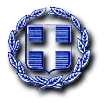                                                                      ΟΡΘΗ ΕΠΑΝΑΛΗΨΗΕΛΛΗΝΙΚΗ ΔΗΜΟΚΡΑΤΙΑ	Ραφήνα, 16-9-2022ΝΟΜΟΣ ΑΤΤΙΚΗΣ                  	Αριθ. Πρωτ.: 20101ΔΗΜΟΣ ΡΑΦΗΝΑΣ-ΠΙΚΕΡΜΙΟΥ	 Ταχ. Δ/νση: Αραφηνίδων Αλών 12         Ταχ. Κωδ.: 19009 Ραφήνα                                        ΠΡΟΣ: ΜΕΛΗ ΟΙΚΟΝΟΜΙΚΗΣ ΕΠΙΤΡΟΠΗΣ ΠΡΟΕΔΡΟΥΣ ΣΥΜΒΟΥΛΙΩΝ ΚΟΙΝΟΤΗΤΩΝ ΡΑΦΗΝΑΣ &ΠΙΚΕΡΜΙΟΥΕΠΙΚΕΦΑΛΗΣ ΠΑΡΑΤΑΞΕΩΝ "ΔΗΜΟΤΙΚΗ ΑΛΛΑΓΗ", "ΔΥΝΑΜΗ ΑΝΑΠΤΥΞΗΣ", "ΛΑΪΚΗ ΣΥΣΠΕΙΡΩΣΗ".ΠΡΟΣΚΛΗΣΗ ΣΕ ΣΥΝΕΔΡΙΑΣΗΑΡ. 47Ο Πρόεδρος της Οικονομικής Επιτροπής του Δήμου Ραφήνας - Πικερμίου, σας καλεί σύμφωνα με τις διατάξεις της υπ’ αριθ. 374/39135/30.5.2022 εγκυκλίου του Υπουργείου Εσωτερικών και τις διατάξεις του άρθρου 78 του Ν. 4954/ΦΕΚ 136/Α’/9-7-22, σε διά τηλεδιάσκεψης συνεδρίαση  - με χρήση της τεχνολογίας e:Presence (www.epresence.gov.gr), την Τρίτη 20 Σεπτεμβρίου 2022 και ώρα                                    9.30 π.μ. - 11 π.μ. (με δικαίωμα παράτασης του χρόνου τηλεδιάσκεψης σε περίπτωση που απαιτηθεί), με τα ακόλουθα θέματα ημερήσιας διάταξης:Λήψη απόφασης περί έγκρισης πρόσληψης προσωπικού ιδιωτικού δικαίου ορισμένου χρόνου, για την αντιμετώπιση απρόβλεπτων και επειγουσών αναγκών λόγω πυρκαγιών της 19ης Ιουλίου 2022 και εισήγηση για τη σχετική αναμόρφωση του προϋπολογισμού έτους 2022.  Λήψη απόφασης περί έγκρισης της μελέτης «Μελέτη Δικτύου Αποχέτευσης Ομβρίων Υδάτων για την προστασία της ακτής Οδού Ειρήνης του Δ.Ραφήνας Πικερμίου».Λήψη απόφασης περί: α) έγκρισης για την υποβολή Πρότασης (Αίτησης Χρηματοδότησης) στο πρόγραμμα με τίτλο «α. Υποδομές παροχής νερού, β. Τηλεμετρία-Έργα τηλεχειρισμού για τον εντοπισμό διαρροών σε δίκτυα ύδρευσης, γ. Προμήθεια ψηφιακών μετρητών νερού, δ. Μονάδες αφαλάτωσης» που συγχρηματοδοτείται από το Ταμείο Ανάκαμψης και Ανθεκτικότητας στον Πυλώνα Ανάκαμψης 1 «ΠΡΑΣΙΝΗ ΜΕΤΑΒΑΣΗ» στον ΑΞΟΝΑ ΠΡΟΤΕΡΑΙΟΤΗΤΑΣ 1.4 «Αειφόρος χρήση των πόρων, ανθεκτικότητα στην κλιματική αλλαγή και διατήρηση της βιοποικιλότητας», β) έγκρισης αποδοχής των όρων για τη συμμετοχή στο πρόγραμμα, γ) έγκρισης μελέτης, δ) εξουσιοδότησης του δημάρχου για τις περαιτέρω ενέργειες, ε) ορισμός υπαλλήλου υπεύθυνου της πράξης.Λήψη απόφασης περί έγκρισης τευχών δημοπράτησης για το έργο  «ΑΠΟΚΑΤΑΣΤΑΣΗ ΟΔΟΣΤΡΩΜΑΤΩΝ Δ.Ε. ΡΑΦΗΝΑΣ»Λήψη απόφασης επί της υπ’ αριθ. 56/2022 απόφασης Δ.Σ. του Ν.Π.Δ.Δ. Κοινωνικής Μέριμνας και Προσχολικής Αγωγής Δήμου Ραφήνας – Πικερμίου με δ.τ. “Φίλιππος Καβουνίδης” περί Δ’ αναμόρφωσης προϋπολογισμού οικονομικού έτους 2022.Λήψη απόφασης περί ανάθεσης σε δικηγόρο της εκπροσώπησης του Δήμου σε υπόθεση αγωγής                Π. Μπισικιώτη.Λήψη απόφασης περί διαγραφής χρεών από τους χρηματικούς καταλόγους.                                                                O ΠΡΟΕΔΡΟΣ        ΓΑΒΡΙΗΛ ΠΑΝΑΓΙΩΤΗΣ